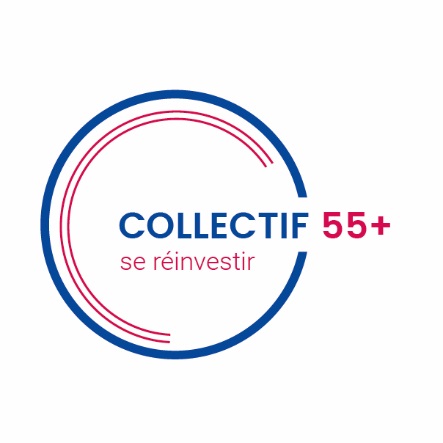 Collectif 55+1582, rue du Mont-Marie Québec (Québec) G1W3E6No d'entreprise: 1168919638REÇUDe: M. xxxAdresseFrais d'inscription à (telle activité)Tenu à (endroit) (date)Total: xx$                                                            Nom                                                            Titre                                                            Collectif 55+